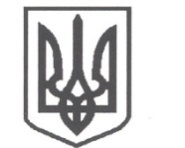 УКРАЇНАСРІБНЯНСЬКА СЕЛИЩНА РАДАЧЕРНІГІВСЬКОЇ ОБЛАСТІРІШЕННЯ(четверта сесія восьмого скликання)28 січня 2021року	смт Срібне              	                         	Про затвердження маршрутів шкільних автобусів щодо підвезення здобувачів освіти та педагогічних працівників закладів загальної середньої освіти Срібнянської селищної ради Чернігівської області            Керуючись ст. 26 Закону України «Про місцеве самоврядування в Україні», відповідно до Законів України «Про освіту», «Про повну загальну середню освіту», нового Санітарного регламенту для закладів загальної середньої освіти, затвердженого наказом Міністерства охорони здоров’я України за № 2205 від 25 вересня 2020 року, зареєстрованого в Міністерстві юстиції України 10 листопада 2020 року за N 1111/35394, рішення тридцять шостої сесії сьомого скликання Срібнянської селищної ради від 13 жовтня 2020 року «Про затвердження  Програми  «Про підвіз здобувачів освіти та педагогічних працівників закладів освіти Срібнянської селищної ради Чернігівської області до місць навчання та у зворотному напрямку на 2021 – 2023 роки», з метою забезпечення доступності освіти для дітей, які проживають на території Срібнянської селищної ради, та витрати бюджетних  коштів за призначенням ефективно, селищна рада вирішила:1.Затвердити мережу маршрутів шкільних автобусів щодо підвезення здобувачів освіти та педагогічних працівників закладів загальної середньої освіти до місць навчання, роботи та у зворотному напрямку згідно додатка.       2.Відділу освіти, сім’ї, молоді та спорту Срібнянської селищної ради:       2.1.Здійснювати контроль за станом підвезення здобувачів освіти, які проживають у населених пунктах Срібнянської селищної ради та потребують підвезення.       2.2.Забезпечити використання бюджетних коштів за призначенням ефективно.       3. Визнати таким, що втратило чинність рішення двадцять першої сесії Срібнянської селищної ради сьомого скликання Чернігівської області від 30 серпня 2019 року «Про підвіз здобувачів освіти Срібнянської селищної ради (Срібнянської ОТГ) Чернігівської області.       4. Контроль за виконанням рішення покласти на постійну комісію з питань бюджету, соціально-економічного розвитку та інвестиційної діяльності.  Селищний голова                                                                      О. ПАНЧЕНКО                                                                               Додаток                                                                               до рішення четвертої сесії                                                                               восьмого скликання                                                                               Срібнянської селищної ради                                                                               від 28.01.2021 рокуМережа маршрутів підвезення здобувачів освіти та педагогічних працівників закладів загальної середньої освіти до місць навчання, роботи та у зворотному напрямку маршрут №1 (підвіз до місць навчання, роботи) Срібне – Кути – Поділ – Срібне – Никонівка – Олексинці  - Срібне – Побочіївка – Гриціївка – Срібне – (47,5  км); маршрут №1( підвіз у зворотному напрямку) Срібне – Побочіївка – Гриціївка – Срібне – Олексинці – Никонівка – Артеменків – Срібне (43,5 км);маршрут №2 (підвіз до місць навчання, роботи) Срібне – Харитонівка – Гриціївка –Харитонівка – Карпилівка –   Лебединці – Карпилівка – Срібне) – (63 км ) ; маршрут № 2 (підвіз у зворотному напрямку) Срібне – Кути – Поділ –  Срібне – Побочіївка –  Гриціївка–Харитонівка – Карпилівка –Лебединці – Карпилівка – Харитонівка – Срібне  (66 км ); маршрут № 3 (підвіз до місць навчання, роботи) Срібне – Артеменків – Срібне – Дейманівка – Гурбинці – Гнатівка – Гурбинці – Горобіївка – Савинці – Хукалівка – Савинці – Срібне ( 69 км. );маршрут № 3 (підвіз у зворотному напрямку) Срібне – Гурбинці – Дейманівка – горбинці – Савинці – Хукалівка – Савинці – Горобіївка – Срібне (66,5 км.);маршрут № 4  (підвіз до місць навчання, роботи ) Дігтярі – Іванківці – Дігтярі  – Гнатівка – Дігтярі – Міняйлівка – Дігтярі (25 км);маршрут № 4  (підвіз у зворотному напрямку)  Дігтярі – Іванківці – Дігтярі  –Міняйлівка – Дігтярі – Гурбинці – Дігтярі  (29 км);маршрут № 5(підвіз до місць навчання, роботи ) Сокиринці – Васьківці – Сокиринці – Калюжинці – Сокиринці (37,2 км.);маршрут № 5  (підвіз у зворотному напрямку) Сокиринці – Калюжинці – Сокиринці – Васьківі – Сокиринці (37,2 км);маршрут № 6 (підвіз до місць навчання, роботи ) Срібне – Артеменків – Срібне – Дейманівка – Гурбинці – Гнатівка – Гурбинці – Срібне  (51,5 км км.);маршрут № 6  (підвіз у зворотному напрямку) Срібне – Кути – Поділ – Гурбинці – Дейманівка – Срібне (37,5 км). Селищний голова                                                                      О. ПАНЧЕНКО         